     I.  Procedura postępowania podczas przychodzenia uczniów do szkoły  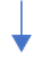 